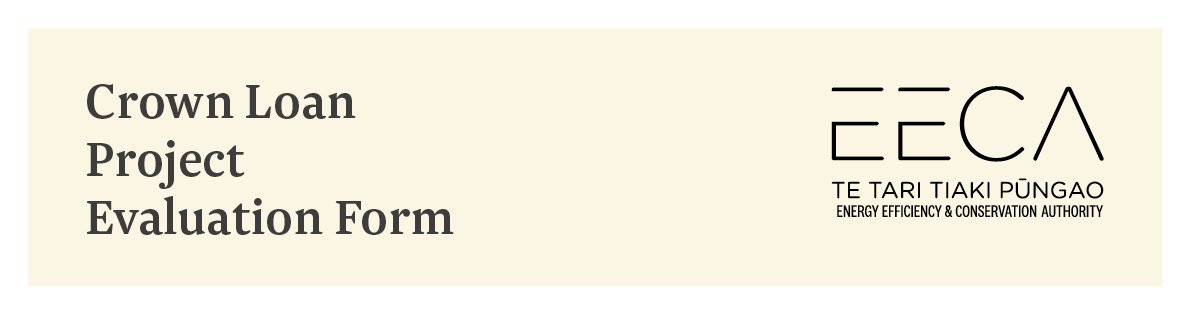 Important: This form is to be completed and submitted along with your Application form.This Project Evaluation form is provided to assist applicants prepare their applications for Crown loan funding and ensure all applications are treated in a fair and consistent manner.Please ensure you complete each section. All responses should be brief and factual.  Where relevant, please include additional supporting documents.Where data in the Project Evaluation form is repeated in the Application form, it is necessary to complete both forms. Do not put “refer Project Evaluation form” or “see attached”.Important: Remove all prompts (all blue italicised text) on completion of this Project Evaluation form.Handwritten Project Evaluation forms will not be accepted. Applicant DetailsDescription of the ProjectEnergy and cost savings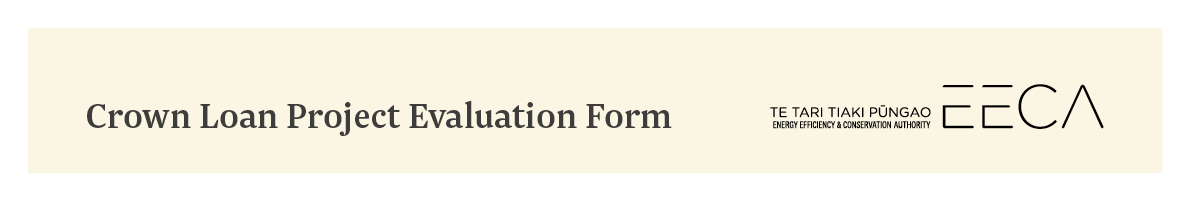 Describe how the energy and cost savings above are going to be achieved. On completion of this section, a reviewer should:know what technologies are being employed and how the savings are being achieved. It should include calculations or a spreadsheet or both.  have confidence the savings projections are realistic and achievable. In order to achieve this it is necessary to specify the type of technology, quantities, hours of use and energy tariffs e.g. consider a lighting upgrade:Type of technology  	Replacing twin 36 watt T8 fluorescent fittings at 90 watts / fitting (includes ballast losses)  with twin T5 28 watt fittings at 62 watts / fitting to achieve reductions of 28 watts / fittingQuantities 		120 fittingsHours of use		3,000 hours p.a.Tariffs 			18 cents / kWhImpact of the project on the site’s total energy use:Greenhouse gas reductionsCo - benefits of the ProjectAbility to be ReplicatedIf available, provide any information you have on how many other organisations in New Zealand could utilise this technology or already are using it.How can this project be replicated or learned from for use in other situations?What is the current market share of the technology in New Zealand?Likelihood project will proceedProject TimelineProposed project timeline (key activities / milestones):This should be limited to about 6 key milestones including project tender and evaluation, installation start date, 2-3 key project activities or milestones, commissioning and acceptance, and the date of practical completion. Note: the commitment of project funds (e.g. entering into contracts with service providers, ordering of equipment etc.) needs to occur after EECA advises loan funding for this project has been approved – not prior to EECA approving loan funding for this project.  Project Auditing and MonitoringProvide details about how you intend to report on the projects progress.Describe how the success of the project can be measured and reported. Consider what information needs to be collected to make a good case study for EECA to publish on its website or to share with other government organisations and businesses.Provide details on how the project can be audited to assess product quality or durability and installation quality.  Additional informationList any additional information attached in the following table.SIGNATURE:NAME:POSITION:Name of  organisationName of project manager 
/ contact person:Date of applicationTitle of project: Total project cost 
(excl GST)EECA loan amountNon-EECA fundingList all other sources of funding for this projectLocation of project (physical address / s)Project descriptionProvide an outline of the project, the rationale for the project and expected outcomes. Ensure the evaluation panel clearly understands what the project is trying to achieve.Project descriptionProvide an outline of the project, the rationale for the project and expected outcomes. Ensure the evaluation panel clearly understands what the project is trying to achieve.Summary of savings by measureSummary of savings by measureSummary of savings by measureSummary of savings by measureSummary of savings by measureSummary of savings by measureSummary of savings by measureSummary of savings by measureDescriptionDemand reduction (kW)Electricity savings (kWh)Other fuel savings (kWh)Project Cost ($)Energy & Demand Savings  ($)Non energy savings ($)Project Payback (Years)e.g Lightinge.g BMS upgradeTotalFuel typeCurrent use p.a. (kWh)Proposed use p.a. (kWh)Reduction / Savings (kWh)Current cost p.a. ($)Proposed cost p.a. ($)Reduction / Savings ($)ElectricityGasLPGTotalFuel type savedEnergy (fuel) savingsConversion factorCO2 reductions (tonnes)Electricity0.0001014 tCO2/kWhNatural Gas0.000195 tCO2/kWhDiesel	0.00266 tCO2/litreLPG0.00303 tCO2/kgPetrol0.00245 tCO2/litreCoal & OtherRefer MfE website:Measuring Emissions Factors Summary 2020 final.pdf (mfe.govt.nz)Refer MfE website:Measuring Emissions Factors Summary 2020 final.pdf (mfe.govt.nz)Refer MfE website:Measuring Emissions Factors Summary 2020 final.pdf (mfe.govt.nz)Project benefit Description(e.g. maintenance cost savings, improved working environment, productivity increases, noise reduction, health and safety etc.)Provide details of the expected benefit of the project. Include details of any equipment that the funding will make redundant.Provide details of payback period or IRR where applicable.Likelihood (%)CommentIn event this application is successful, the likelihood of the project proceeding is:DateActivity / milestoneLoan funds received from EECAPractical completion123